ПЕРПИНДИКУЛЯР И НАКЛООННЫЕ. ТЕОРЕМА О ТРЕХ ПЕРПЕНДИКУЛЯРАХ.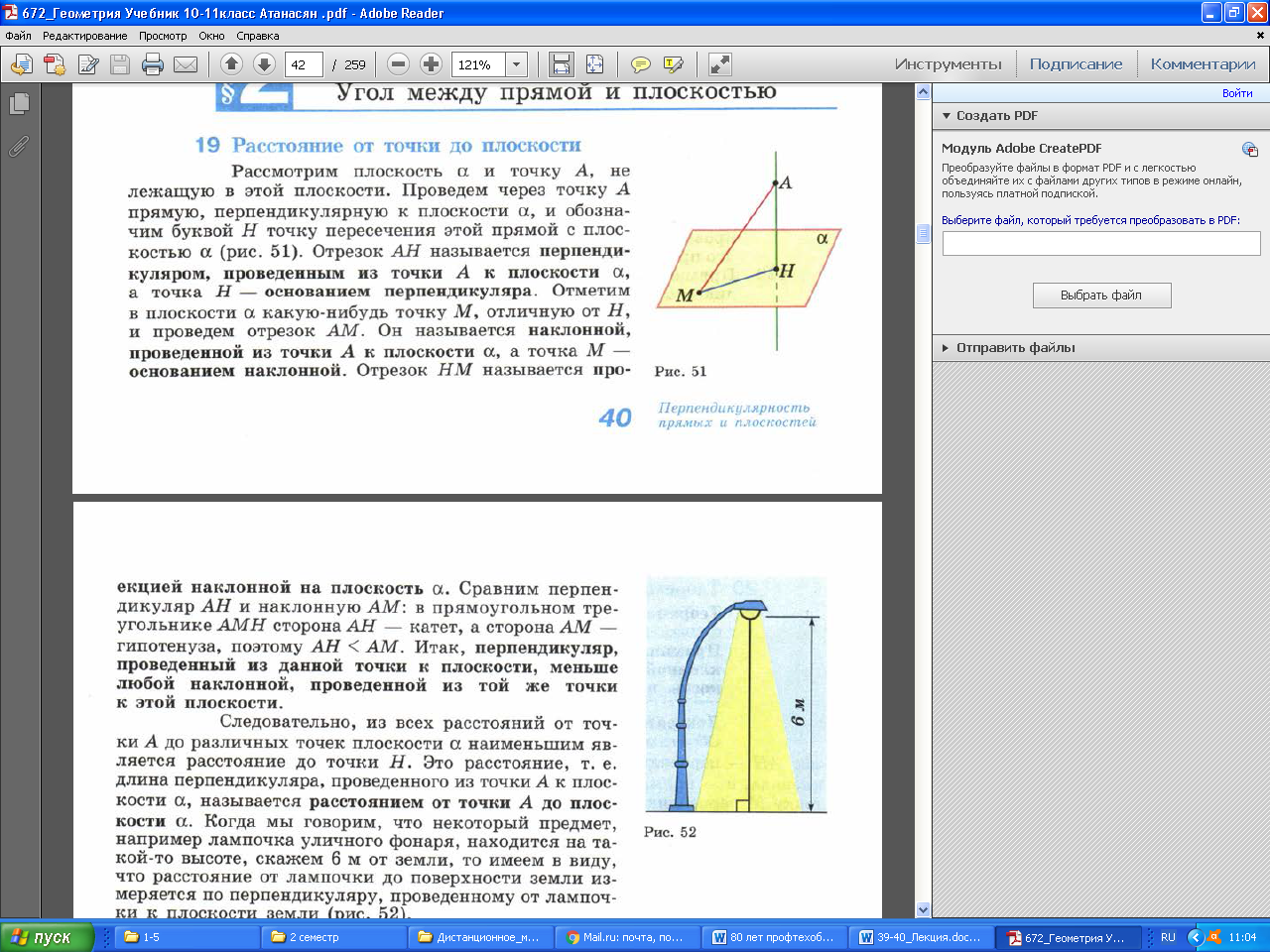 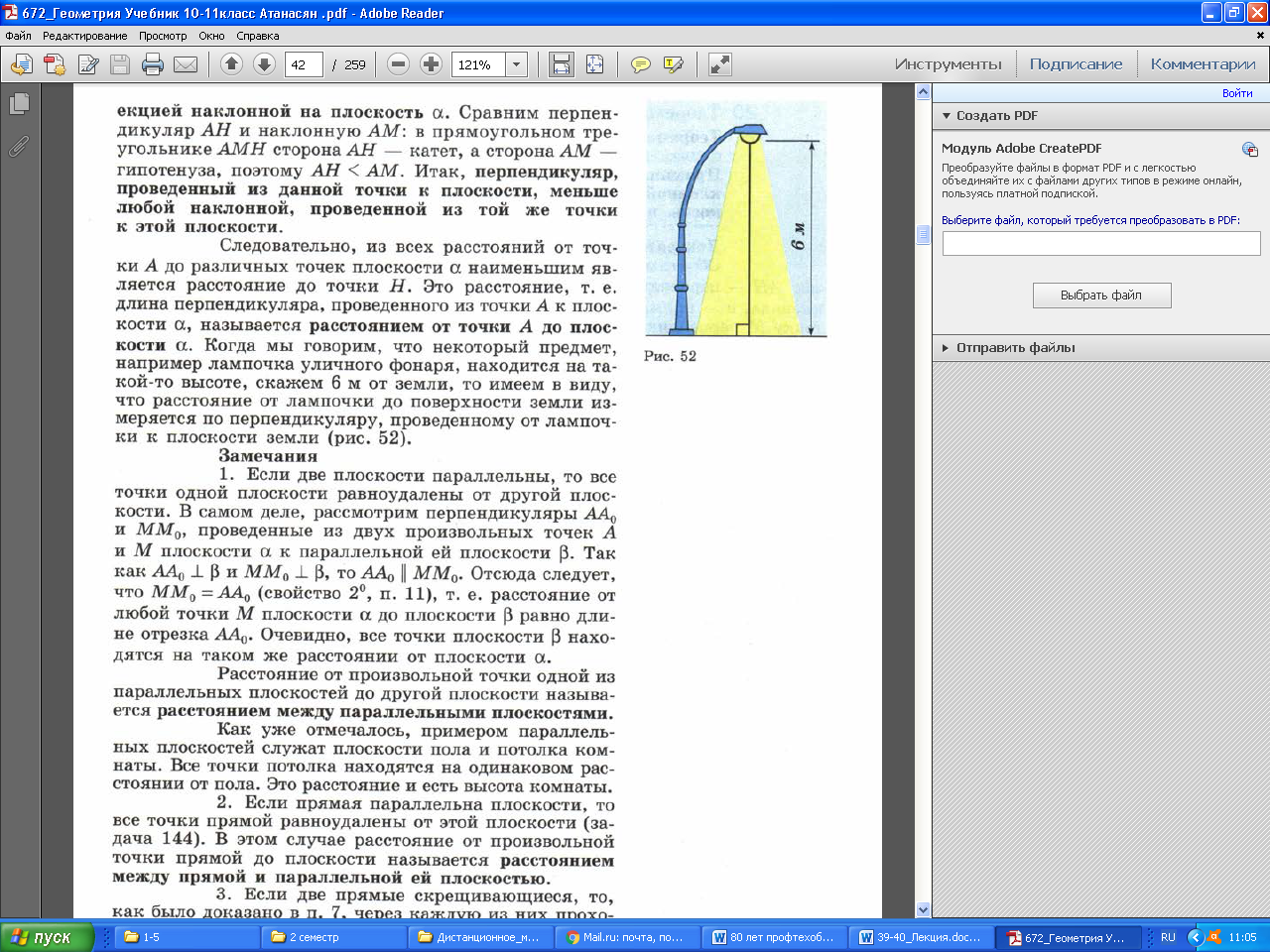 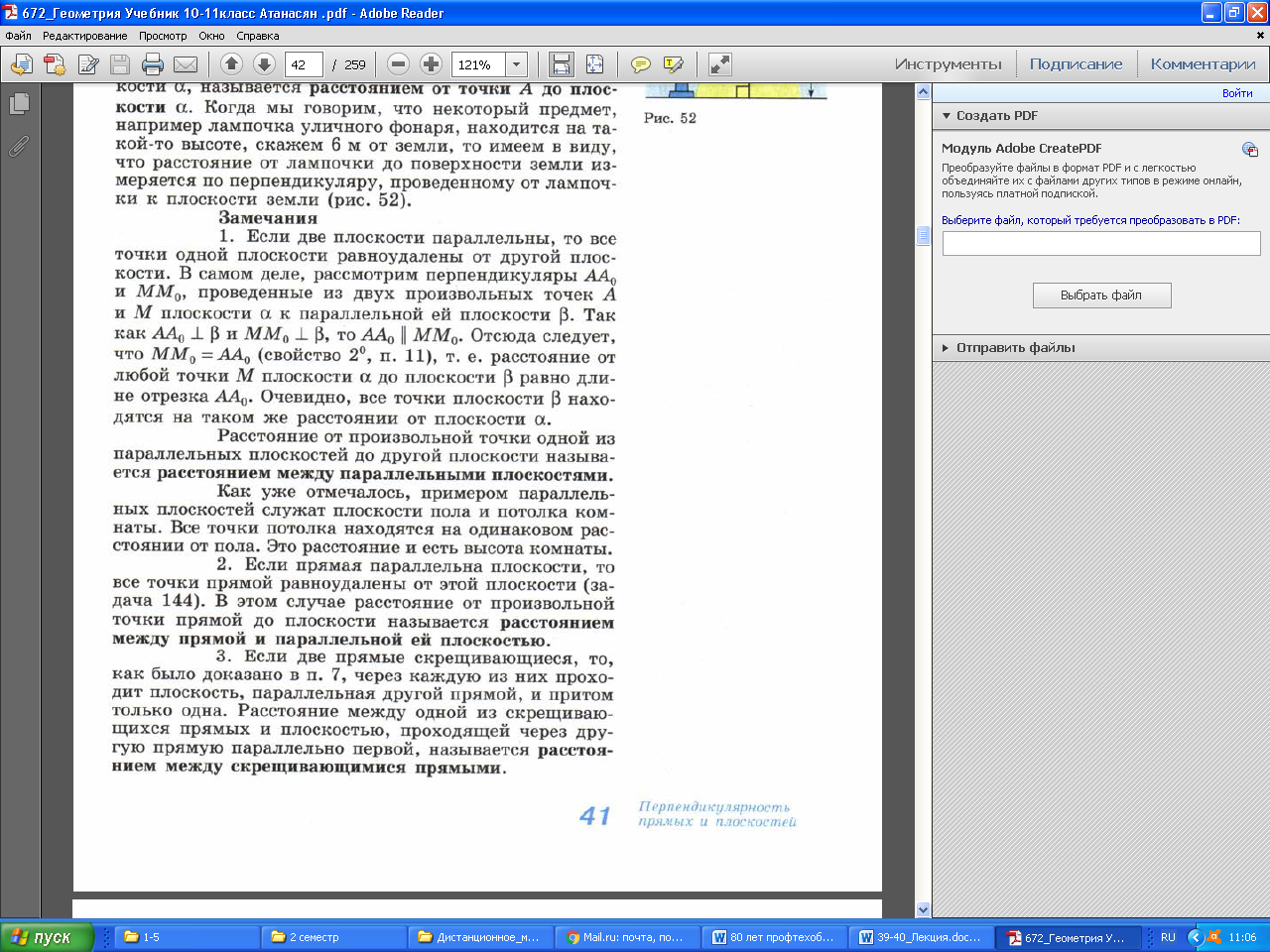 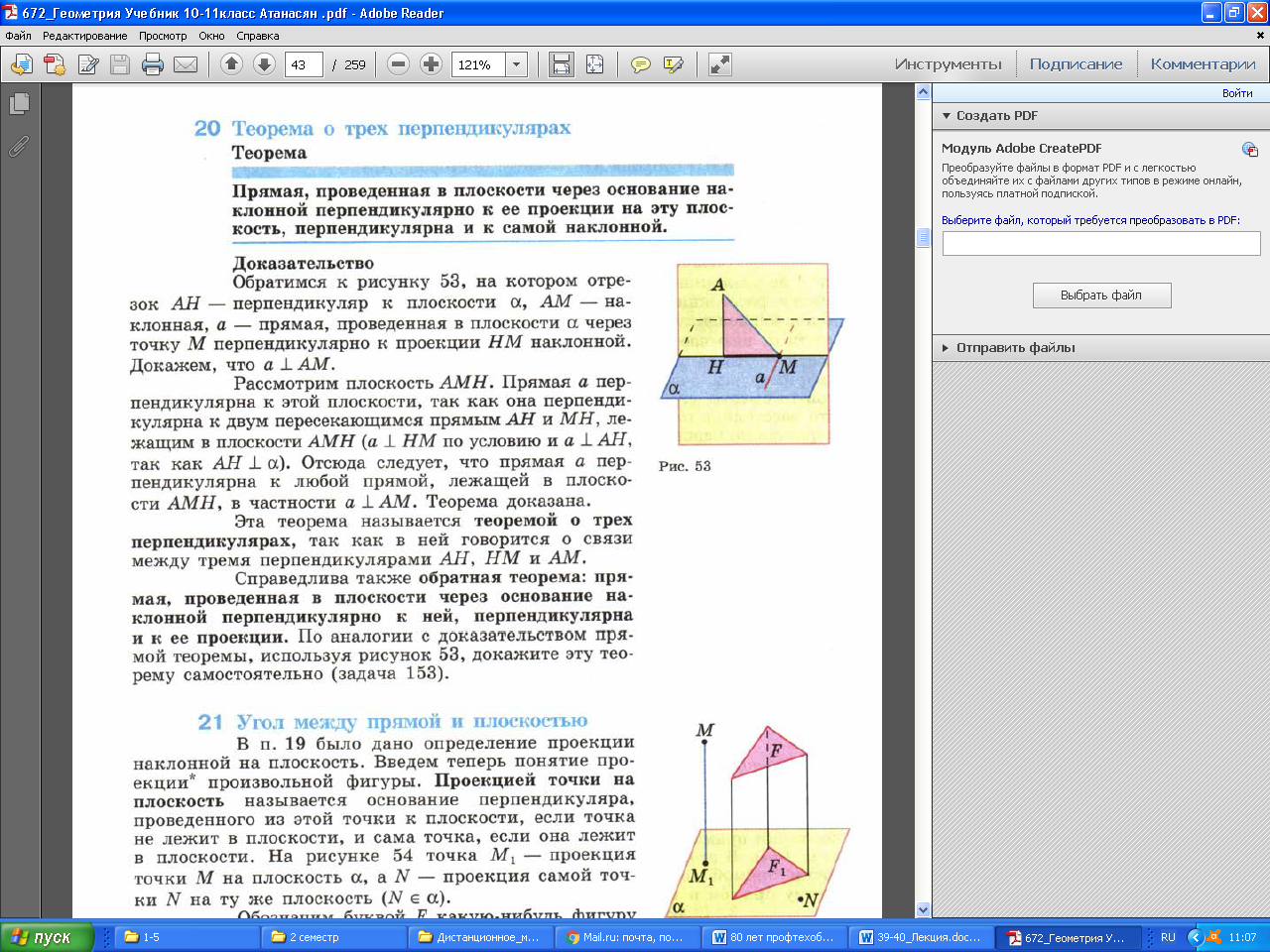 